1 ПОСТАНОВКА ЗАДАЧИТребуется разработать блок-схему алгоритма и написать программу обработки данных в соответствии с выбранным и согласованным с преподавателем вариантом (см. далее). При этом требуется контролировать типы и диапазоны вводимых данных, а также предусмотреть обработку других исключительных ситуаций (если они есть). 1.1 Персональный вариант2.10. Создать квадратную матрицу размера MxM, где M является целым числом из диапазона [2,5]. Конкретный размер матрицы задается пользователем. Матрица содержит только целые числа из диапазона [1, 100], которые могут быть как случайными, так и вводиться пользователем. На основе созданной матрицы сделать одномерный массив, в котором в первой половине расположены суммы элементов матрицы, стоящих в строках, а во второй половине – суммы элементов матрицы по столбцам. Первую половину массива упорядочить по убыванию, а вторую – по возрастанию. Результаты обработки матрицы вывести на экран. 2 РЕАЛИЗАЦИЯ2.1 Блок-схемыВ самом начале программы пользователю предоставляется выбор введения данных матрицы – вручную или же воспользоваться функцией произвольного ввода чисел. Далее пользователь вводит размерность квадратной матрицы в диапазоне от [2, 5]. С помощью двух циклов матрица забивается нулями для дальнейшего использования. Далее программа в зависимости от выбора пользователя использует функции randomPrint или же handPrint1. Далее строки матрицы суммируются и сортируются по убыванию и впоследствии значения строятся по возрастания. Значения записываются в новый список. С помощью цикла суммируются значения по столбцам и также сортируются по возрастанию и также записываются в уже ранее использованный список. ыss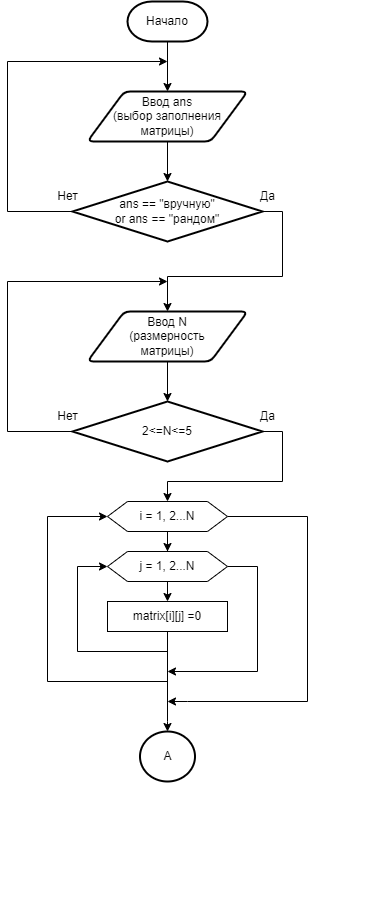 Рисунок 1 – Блок-схема программы, часть 1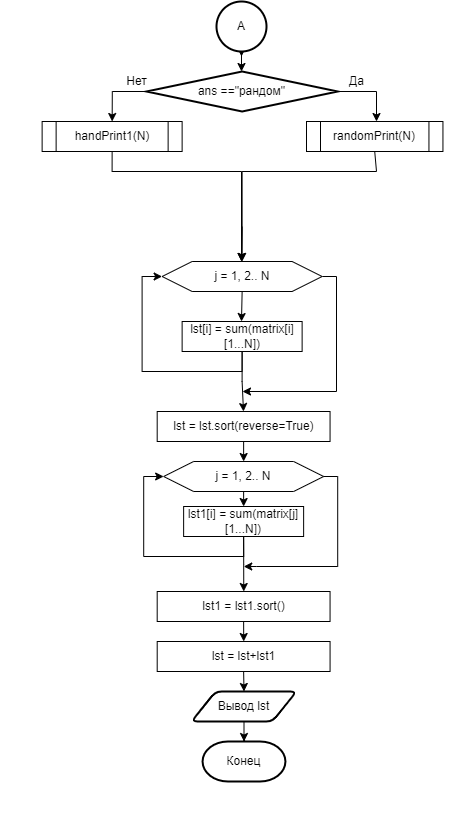 Рисунок 2 – Блок-схема программы, часть 2Здесь приведена подпрограмма (см. рис 3) для функции randomPrint, которая позволяет пользователю ввести в матрицу произвольные данные. Есть два цикла, задающие номер строки и столбца, и сами ячейки матрицы заполняются целыми числами в диапазоне от [1, 100], и матрица выводится в окне вывода.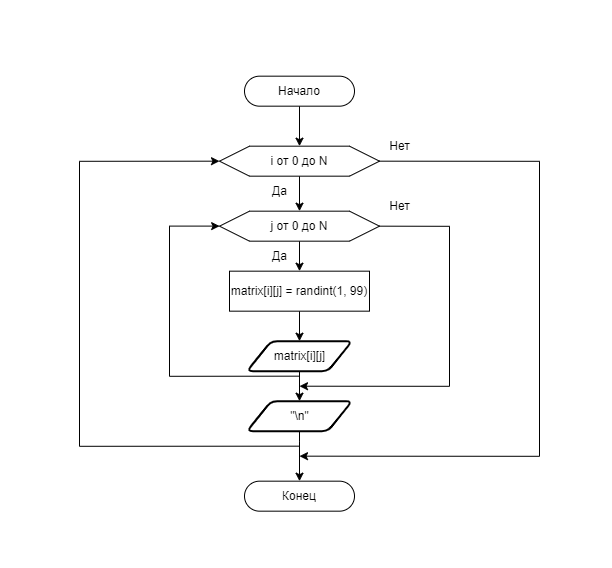 Рисунок 3 – Блок-схема подпрограммы 1Здесь приведена подпрограмма (см. рис 4) для функции handPrint1, которая позволяет ввести в матрицу пользовательские значения. Вначале программы стоит цикл, для заполение матрицы построчно, который впоследствии разбивается на два варинта развития события – корректный ввод данных и некорректный, в противном случае пользователя программа просит ввести данные заново. Если же все было введено верно, то на последних двух циклах создается матрица на основе введеных пользователем чисел.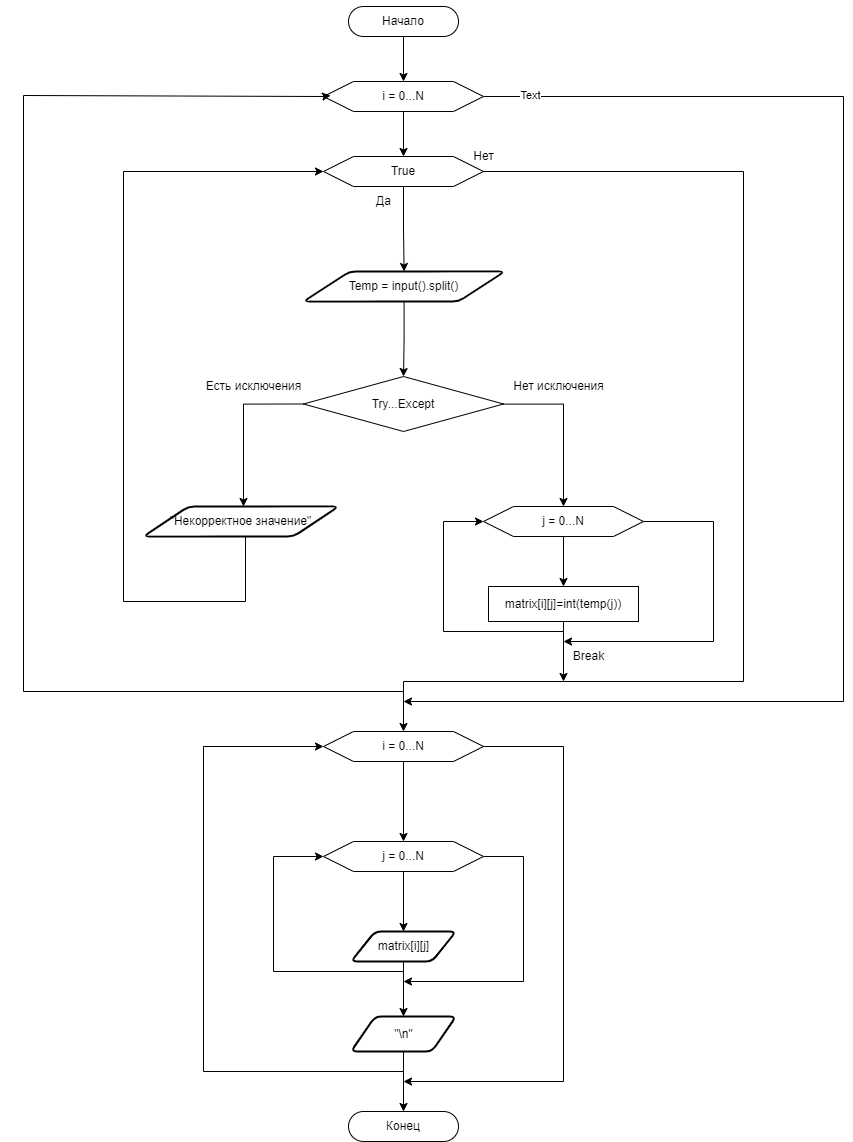 Рисунок 4 – Блок-схема подпрограммы 22.2 Код программы с комментариями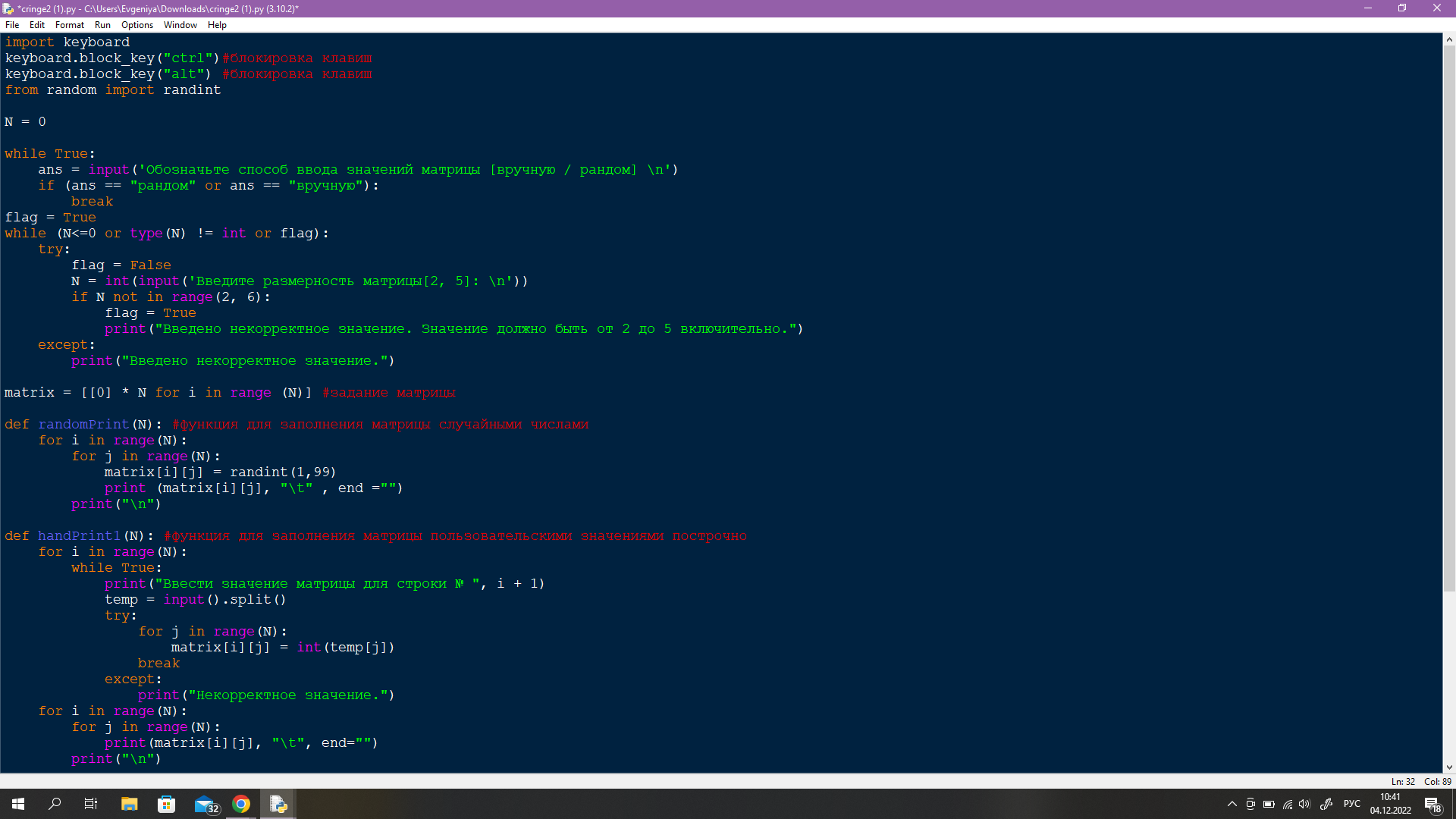 Рисунок 5 – Код программы, часть 1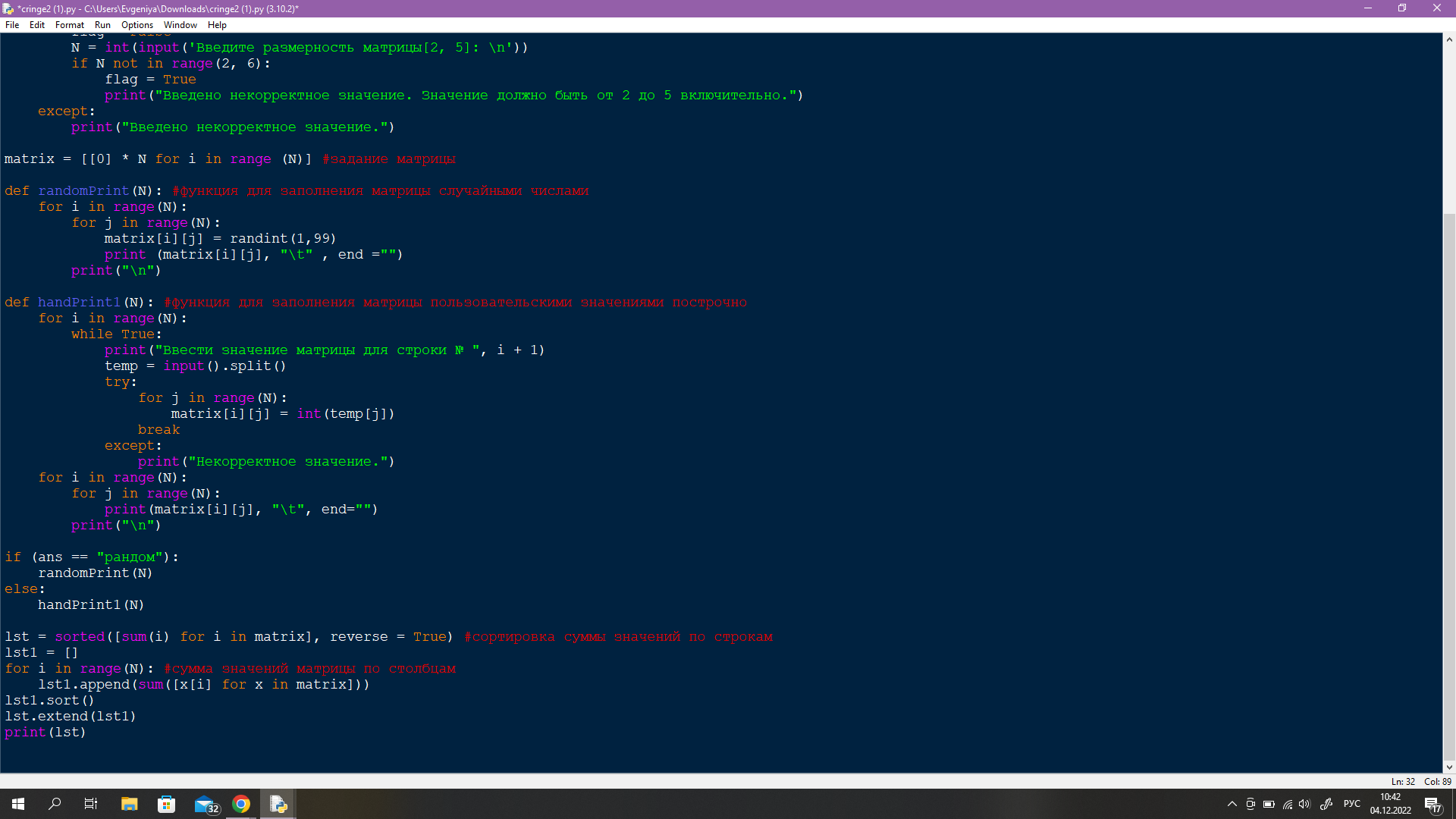 Рисунок 6 – Код программы, часть 22.3 Примеры тестирования, доказывающие правильность работыПроверим на работоспособность программу и введем ошибочные значения для двух вариантов – ручного ввода и произвольного.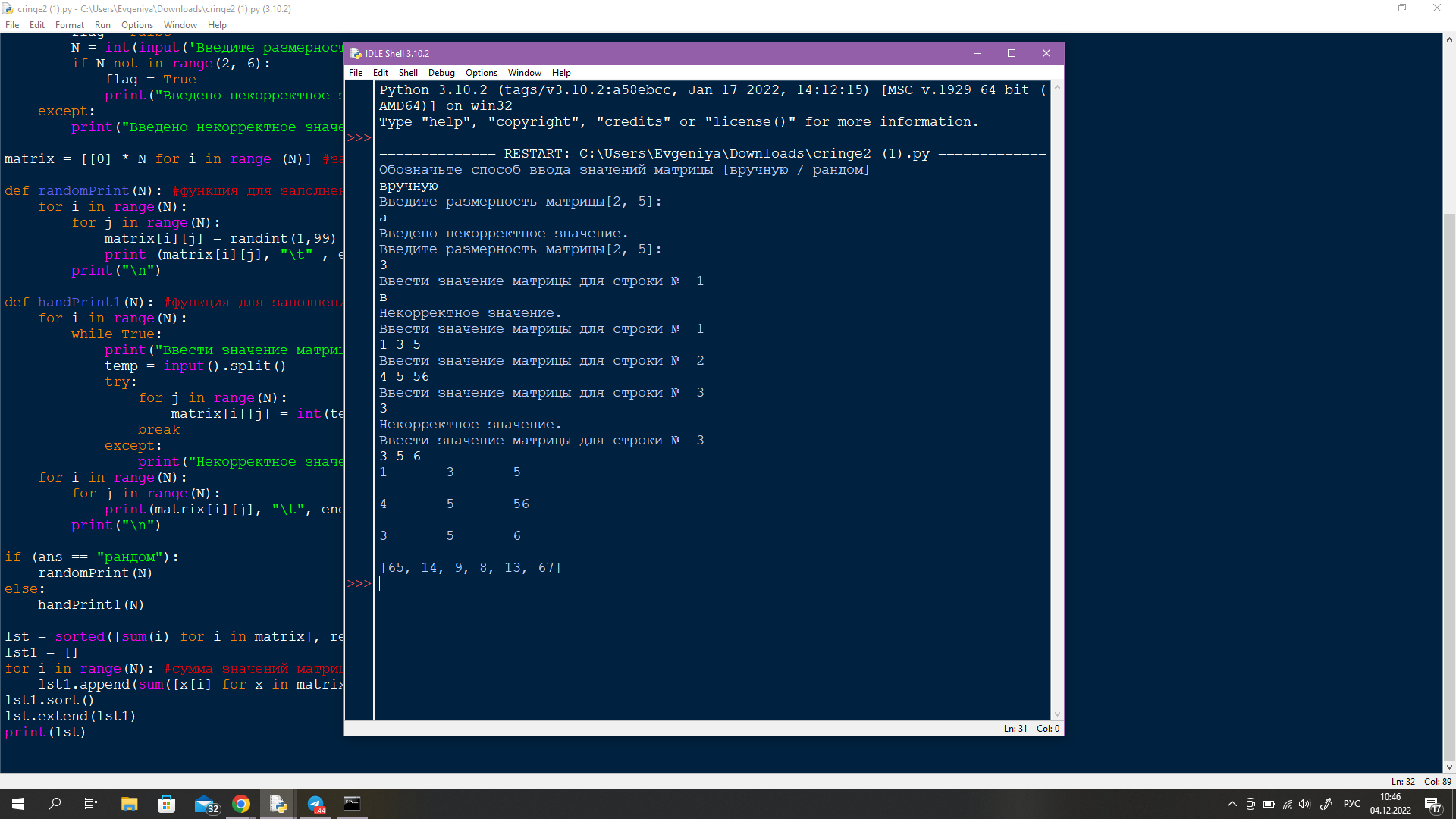 Рисунок 6 – Ошибочный ввод данных при ручном заполнении матрицы и вывод данных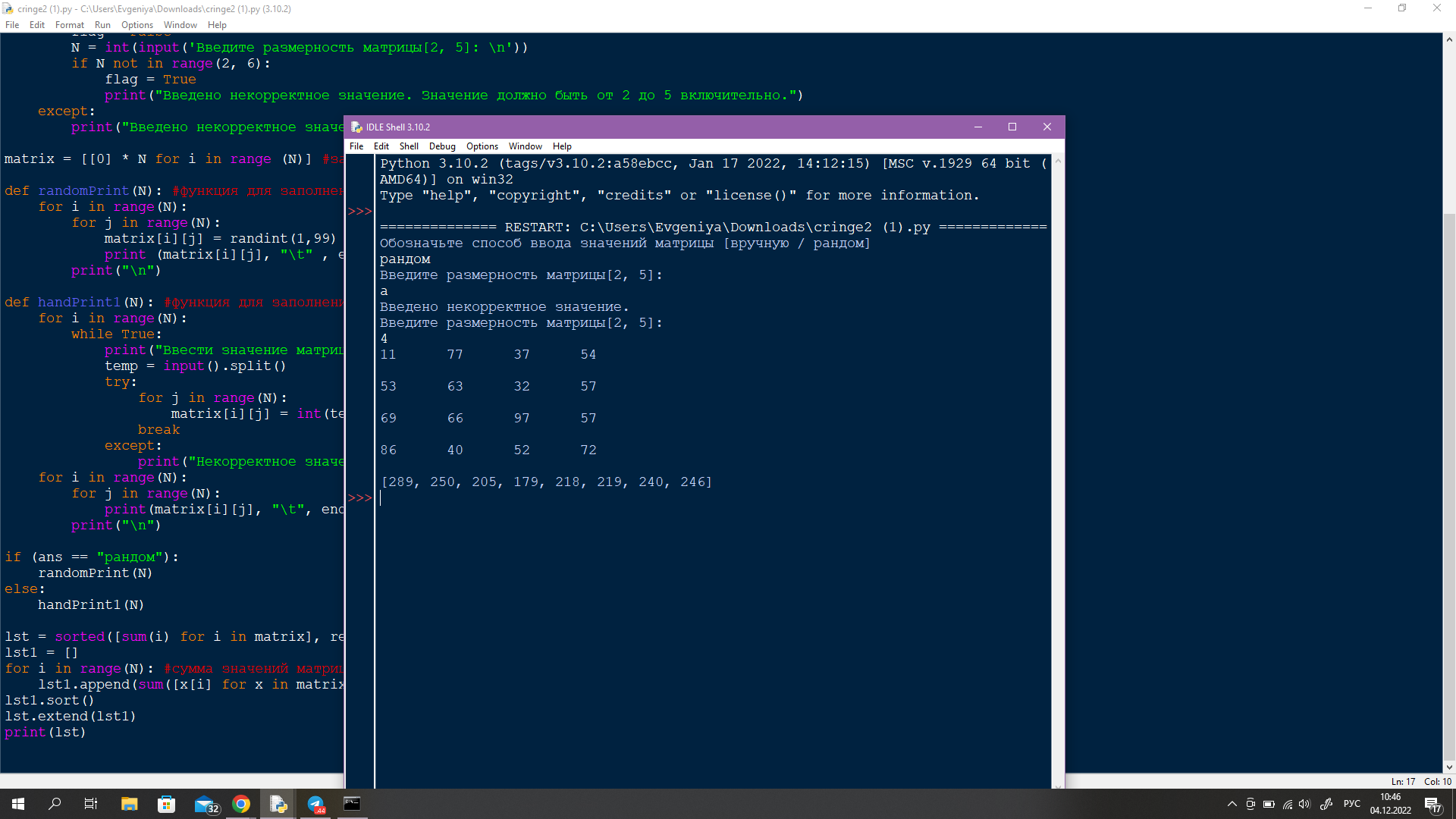 Рисунок 7 – Ошибочный ввод данных при произвольном заполнении матрицы и вывод данныхПри введении некорректных значений программа просит пользователя ввести новое значение.Протестируем программу без введения ошибочных значений.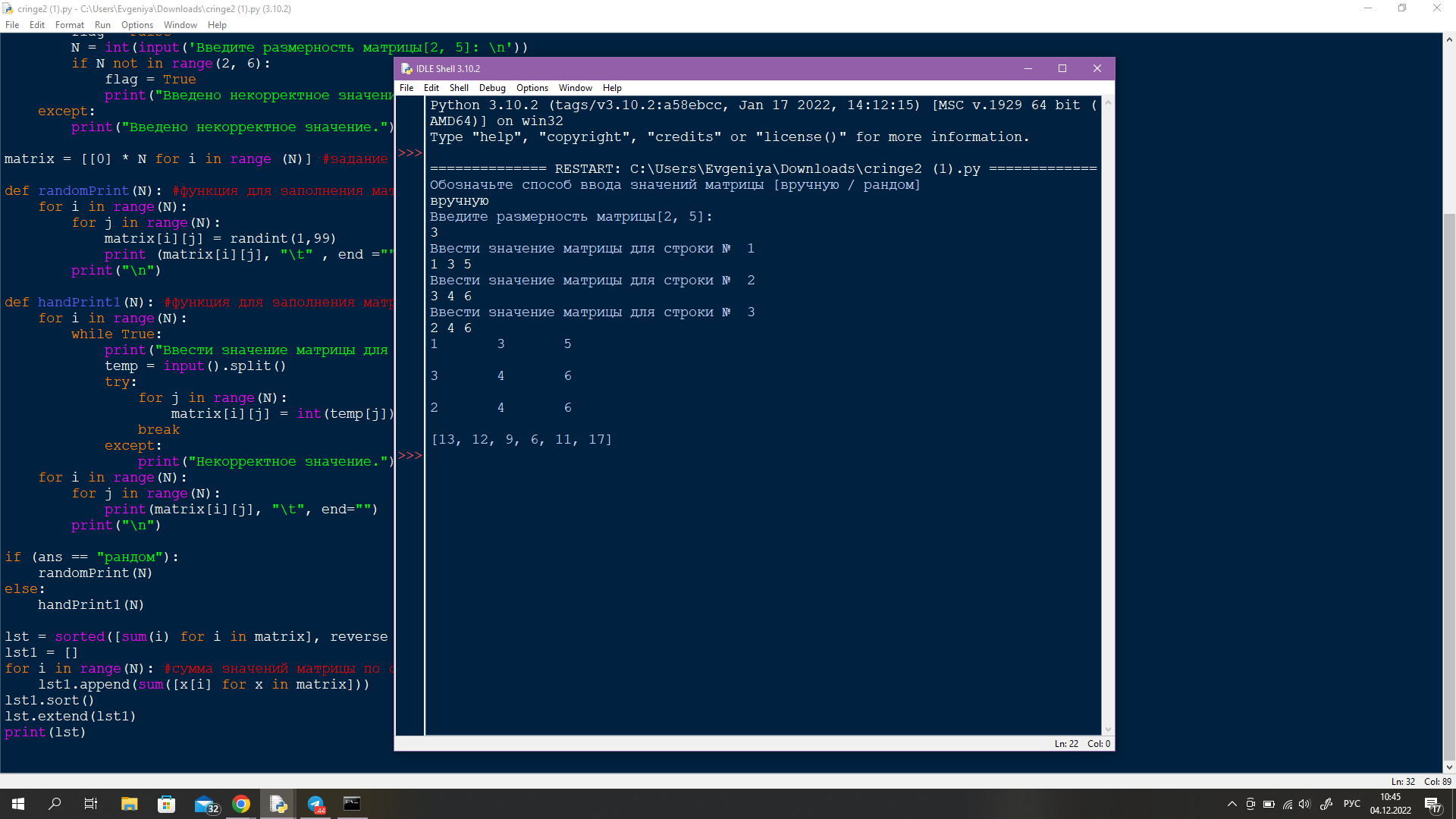 Рисунок 8 – Вывод данных при ручном вводе значений в матрицу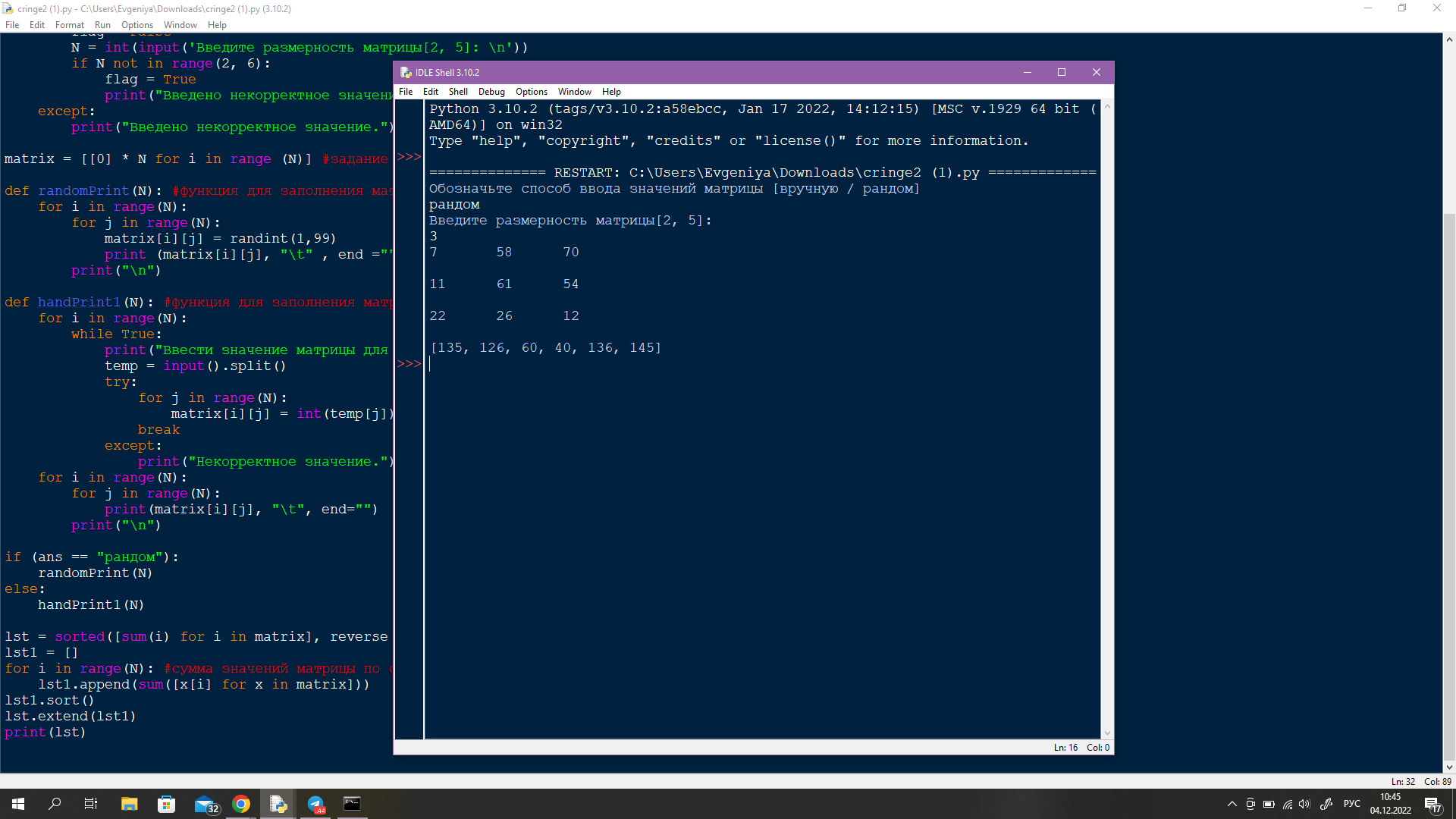 Рисунок 9 – Вывод данных при произвольном вводе значений в матрицу3 ВЫВОДЫРазработана блок-схема алгоритма и написана программа обработки данных в соответствии с выбранным и согласованным с преподавателем вариантом. При этом требуется проконтролированы типы и диапазоны вводимых данных, а также предусмотрена обработка других исключительных ситуаций (если они есть), например, неправильно введены значения. Блок-схема изображена по ГОСТу. При обнаружении ошибки ввода или ошибки вычислений программа уведомляет пользователя о причине ошибки. Если ошибка произошла на этапе ввода данных, то программа просит пользователя повторить ввод.4 СПИСОК ИНФОРМАЦИОННЫХ ИСТОЧНИКОВ1. Лекции по информатике. Воронов Г.Б. РТУ МИРЭА. Москва, 2021. 2. Информатика: Методические указания по выполнению практических работ / С.С. Смирнов, Д.А. Карпов—М., МИРЭА —Российский техноло-гический университет, 2020. –102с. 3. Докуметация repl.it. Текст: электронный. URL: https://docs.replit.com/. (дата обращения 5.12.2022).